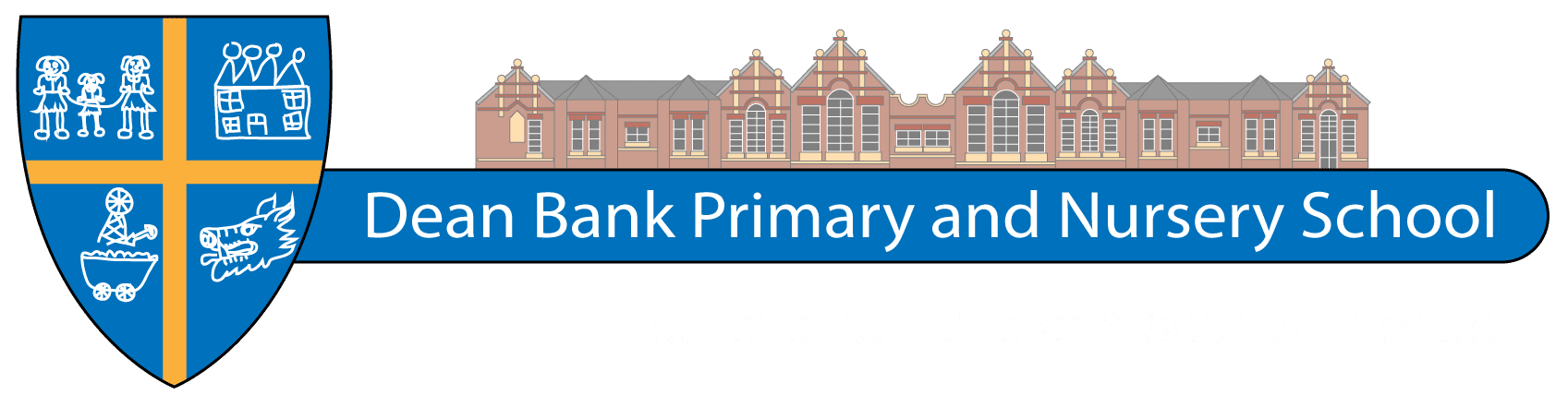 Dean Bank Primary SchoolLong Term Plan 2022-2023 – Year 61a1b2a2a2b3a3b3b3bClass textKensuke’s KingdomCloud Tea MonkeysGoodnight Mister Tom / The ArrivalGoodnight Mister Tom / The ArrivalGoodnight Mister Tom / The ArrivalThe Nowhere EmporiumThe Nowhere EmporiumThe Nowhere EmporiumThe Nowhere EmporiumScienceElectricityAnimals including humans (diet, exercise and circulation)Living things and their habitatsKS2 topics revisionKS2 topics revisionLightEvolution and inheritanceEvolution and inheritanceEvolution and inheritanceHistoryWhat’s in a name?(Local history – WW1)What’s in a name?(Local history – WW1)How did WW2 impact the lives of children in Durham and the rest of the UK?How did WW2 impact the lives of children in Durham and the rest of the UK?How did WW2 impact the lives of children in Durham and the rest of the UK?Crime and PunishmentCrime and PunishmentCrime and PunishmentCrime and PunishmentGeographyFantastic forests – Why are they so important?Fantastic forests – Why are they so important?How has our local area changed over time?How has our local area changed over time?How has our local area changed over time?Destination Sau Paulo! What do places have in common?Destination Sau Paulo! What do places have in common?Destination Sau Paulo! What do places have in common?Destination Sau Paulo! What do places have in common?Art and DesignDraw: Local LandmarksArchitectural Art – Norman Foster, Stephen WiltshireDraw: Local LandmarksArchitectural Art – Norman Foster, Stephen WiltshireMake: 3D Soap SculpturesBarbara HepworthMake: 3D Soap SculpturesBarbara HepworthMake: 3D Soap SculpturesBarbara HepworthPrint/Paint: StencillingStreet Art – Banksy, Lewis Hobson (Durham Spray Paints)Print/Paint: StencillingStreet Art – Banksy, Lewis Hobson (Durham Spray Paints)Print/Paint: StencillingStreet Art – Banksy, Lewis Hobson (Durham Spray Paints)Print/Paint: StencillingStreet Art – Banksy, Lewis Hobson (Durham Spray Paints)Design and TechnologyElectrical systems – more complex switches and circuits  Vehicle powered by a circuit  Electrical systems – more complex switches and circuits  Vehicle powered by a circuit  Structures – frame structures  Anderson Shelter  Structures – frame structures  Anderson Shelter  Structures – frame structures  Anderson Shelter  Food – celebrating culture. Making fajitas Food – celebrating culture. Making fajitas Food – celebrating culture. Making fajitas Food – celebrating culture. Making fajitas MusicDeveloping Melodic PhrasesHow does music bring us together?Understanding structure and formHow does music connect us with our past?Gaining confidence through performanceHow does music improve our world?Exploring notation furtherHow does music teach us about our community?Exploring notation furtherHow does music teach us about our community?Using chords and structureHow does music shape our way of life?Using chords and structureHow does music shape our way of life?Respecting each other through compositionHow does music connect us with the environment?Respecting each other through compositionHow does music connect us with the environment?LanguagesPhonics Lessons (1-4) & Core VocabularyThe DateDo You Have A Pet?Do You Have A Pet?Do You Have A Pet?SchoolSchoolSchoolSchoolPEGames (Invasion) – Wide Attack (netball)Gymnastics – Acrobatic GymnasticsDance – own themeGames (Invasion) – Fives and threes/ Tag RugbyGames (Invasion) – Fives and threes/ Tag RugbyGames (net/wall) Long and thin or short and fat?Games (St + F) – Pairs cricketAthletics – Distance Challenge Unit 3 All areasSwimming (non-swimmers)Games (St + F) – Pairs cricketAthletics – Distance Challenge Unit 3 All areasSwimming (non-swimmers)Games (St + F) – Pairs cricketAthletics – Distance Challenge Unit 3 All areasSwimming (non-swimmers)REWhat can we learn about religious diversity in our area?What can we find out about a local Muslim community?What do the gospels tell us about the birth of Jesus?How and why do people care about the environment?Why are Good Friday and Easter Day the most important days for Christians?Why are Good Friday and Easter Day the most important days for Christians?So what do we now know about Christianity?So what do we now know about Christianity?So what do we now know about Christianity?So what do we now know about Christianity?ComputingUnit 6.1 CodingUnit 6.2 – Online SafetyUnit 6.4 – BloggingUnit 6.6 – NetworksUnit 6.6 – NetworksUnit 6.6 – NetworksUnit 6.7 – QuizzingUnit 6.7 – QuizzingUnit 6.7 – QuizzingUnit 6.9 – Spreadsheets